До конца лета по пятницам в рамках проекта "Открытая пятница" можно будет бесплатно посещать различные объекты новгородского музея- заповедника.

Проект стартует уже в 11-й раз. Начиная с 7 июля, каждую пятницу на протяжение июля и августа для бесплатного посещения будут открыты два объекта:

июля
Музей изобразительных искусств 
Знаменский собор

июля
Церковь Федора Стратилата на Ручье
Музей игрушки

июля
Алексеевская (Белая) башня
Детский музейный центр

июля
Церковь Симеона Богоприимца
Реставрационная мастерская А.П. и В.Б. Грековых

августа
Музей письменности
Церковь Благовещения на Мячино

августа
Церковь Андрея Стратилата
Церковь Спаса на Нередице

августа
Здание Присутственных мест
Церковь Успения на Волотовом поле

августа
Церковь Благовещения на Городище 
Софийская звонница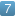 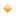 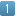 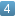 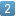 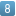 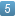 